ИНФОРМАЦИОННОЕ ПИСЬМО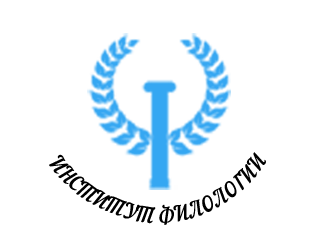 Институт филологииФГБОУ ВО «Елецкий государственный университет им. И.А. Бунина»15 апреля 2020 годапроводитII РЕГИОНАЛЬНУЮ СТУДЕНЧЕСКУЮ НАУЧНО-ПРАКТИЧЕСКУЮ КОНФЕРЕНЦИЮ«ФИЛОЛОГИЯ, ЛИНГВИСТИКА И ЛИНГВОДИДАКТИКА В СОВРЕМЕННОМ ОБЩЕСТВЕ»ОСНОВЫЕ НАПРАВЛЕНИЯ И ВОПРОСЫ КОНФЕРЕНЦИИАктуальные проблемы лингводидактики и методики преподавания иностранного языка.Проблемы обучения иностранному языку как предмету, сопровождающему и дополняющему профессиональное образование.Проблемы изучения и преподавания иностранного языка в школе, ссузе и вузе и пути их решения.Общетеоретические проблемы современной лингвистики.Проблемы изучения и преподавания русского языка в школе и вузе.Методика обучения русскому языку как иностранному.Проблемы филологии.Перевод и переводоведение в современном мире.Интенсивные образовательные технологии.Актуальные проблемы современной журналистики.МЕСТО ПРОВЕДЕНИЯ КОНФЕРЕНЦИИЕлецкий государственный университет им. И.А. Бунина,Институт филологии,Россия, Липецкая область, г. Елец, ул. Коммунаров, 39, УК-15ПЛАН РАБОТЫ КОНФЕРЕНЦИИ10.15 – 11.50 – пленарное заседание;11.50 – 12.20 – перерыв;12.20 –12.40 – постер сессия;12.40 – 14.10 – секционные заседания;14.10 – 15.00 – Круглый стол, подведение итогов работы региональной студенческой научно-практической конференции УСЛОВИЯ УЧАСТИЯ В КОНФЕРЕНЦИИДля участия в конференции необходимо направить в оргкомитет по электронной почте  inelsu@mail.ru (кафедра романо-германских языков и перевода) до 1 апреля 2020 г. заявку на участие. Приглашаем к участию в конференции аспирантов, магистрантов, студентов.Форма проведения научной конференции – очная. Участие в конференции бесплатное. Проезд и питание участников конференции производятся за счёт командирующей стороны. Все вопросы, связанные с организацией конференции и участием в ней, можно задать по указанному адресу электронной почты. Желающим может быть выдан сертификат участника конференции. Стоимость сертификата – 100 рублей. Оплата производится наличными денежными средствами в кассе университета или по безналичному расчёту.Реквизиты для оплаты сертификата участникаФедеральное государственное бюджетное образовательное учреждение высшего образования «Елецкий государственный университет им. И.А. Бунина»•         Адрес: 399770, Липецкая обл., г. Елец, ул. Коммунаров, 28.•         Телефон: 2-21-93, 2-04-63 (Код: 8-47467, код по Липецкой обл.: 8-267)•         Факс:2-16-98 (Код: 8-47467, код по Липецкой обл.: 8-267)•         Телетайп: 101030 Книга•         Телеграф: Елец Липецкой Коммунаров 28 ГосуниверситетПлатежные реквизиты:•         ИНН 4821004595•         КПП 482101001•         КБК 00000000000000000130 (доходы от оказания платных услуг (работ))•         УФК по Липецкой области (ЕГУ им. И.А. Бунина, л/с 20466Х13800)•         р/с 40501810845252000007 в ОТДЕЛЕНИИ ЛИПЕЦК Г. ЛИПЕЦК•         БИК 044206001•         ОКОНХ 92110•         ОКПО 02079537•         ОКТМО 42715000Назначение платежа: Оплата сертификата участника (указать ФИО участника).ОРГКОМИТЕТ КОНФЕРЕНЦИИПредедатель оргкомитета – Карпачева И.А., кандидат педагогических наук, доцент, директор института филологии.Сопредседатель оргкомитета – Осипова Н.В., кандидат педагогических наук, доцент, заместитель директора по научной работе, заведующий кафедрой иностранных языков и методики их преподавания.Член оргкомитета – Лаврищева Е.В., кандидат филологических наук, доцент, заведующий кафедрой романо-германских языков и перевода.Член оргкомитета – Трегубова Ю.А., кандидат филологических наук, доцент кафедры романо-германских языков и перевода.ФОРМА И СТРУКТУРА ЗАЯВКИ1. Фамилия, имя, отчество (полностью)2. Место учебы (полное название учреждения)3. Группа4. Телефон мобильный (или домашний с указанием кода)5. E-mail 6. Тема доклада7. Научный руководитель8. Планируете ли использовать электронную презентацию?9. Необходимость сертификата (да/нет)